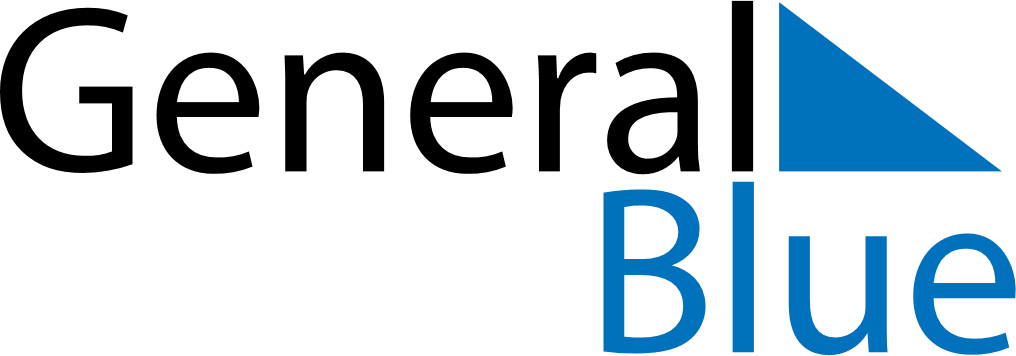 June 2021June 2021June 2021June 2021GreeceGreeceGreeceSundayMondayTuesdayWednesdayThursdayFridayFridaySaturday12344567891011111213141516171818192021222324252526PentecostWhit Monday27282930